V&T3OI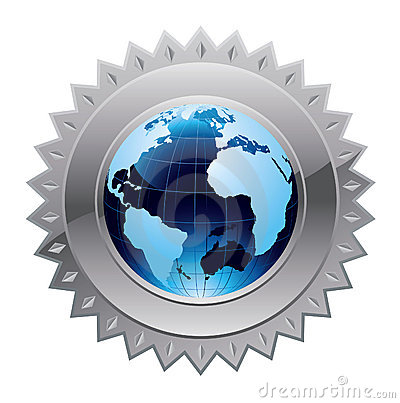 La sécurité mondialeAffaires étrangères et Commerce international CanadaLes attentats terroristes aveugles commis partout dans le monde, témoignent de la menace terroriste qui persiste dans le monde entier. La situation sur le plan de la sécurité dans différents pays et différentes régions de certains pays peut se détériorer rapidement et sans avertissement. La possibilité de d’autres attentats commis n’importe où et sans préavis, de même que le risque de se trouver au mauvais endroit au mauvais moment, est toujours présent. Les cibles potentielles pourraient inclure les services aériens et maritimes. On recommande aux Canadiens d’être constamment sur leurs gardes, particulièrement dans les centres commerciaux, les marchés extérieurs, les allées piétonnières, les restaurants et les autres lieux publics fréquentés par les étrangers.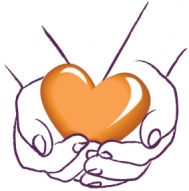 La décision de voyager revient à chaque voyageur. Il incombe également à chacun de veiller à sa sécurité personnelle. Le gouvernement du Canada prend très au sérieux la sécurité des Canadiens à l’étranger et diffuse à cet égard des renseignements et des conseils fiables et à jour dans ses Conseils aux voyageurs. Dans l’éventualité où une situation de crise nécessiterait une évacuation, la politique du gouvernement du Canada vise à assurer le transport sans danger jusqu’au lieu sûr le plus près. Le Canada n’aidera les Canadiens à quitter un pays ou une région qu’en dernier recours, lorsque tous les moyens de transport commerciaux et personnels auront été épuisés. La capacité du gouvernement du Canada d’offrir de l’aide peut par conséquent être restreinte, notamment dans les pays ou les régions où le risque de conflit violent ou d’instabilité politique est élevé.